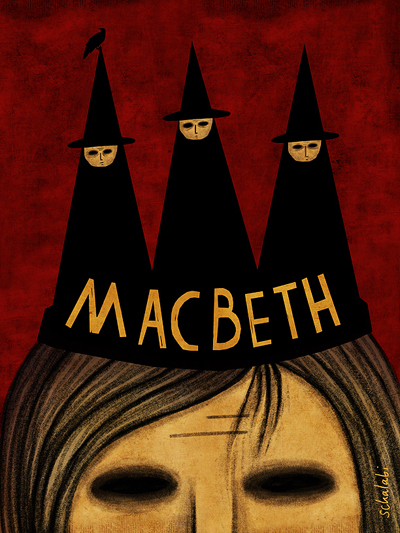 Learning goalsMacbeth SummaryLearning episode 6Recap questions:What has happened to Lady Macbeth and how does Macbeth react?______________________________________________________________________________________________________________________________________How does Macbeth feel ahead of battle and why do you think this is?______________________________________________________________________________________________________________________________________Birnam woods come to Dunsinane.  How?______________________________________________________________________________________________________________________________________Who comes to fight Macbeth and how is he able to kill him if no man born of a woman can?______________________________________________________________________________________________________________________________________Who is crowned king at the end of the play?______________________________________________________________________________________________________________________________________Identify a minimum of three things you have learnt about how witches were viewed during Shakespeare’s time._______________________________________________________________________________________________________________________________________________________________________________________________________________________________________________________________________________________________________________________________________________Now let’s read the opening scene to Macbeth.Macbeth Act 1 Scene 1.  A desert place.Thunder and Lightning.  Enter three witches.Aside from the obvious, what evidence is there to suggest we are being introduced to witches in the opening scene?_________________________________________________________________________________________________________________________________________________________________________________________________________The methods Shakespeare uses to present the witchesIn part (a) of the Macbeth examination, you will be asked to write about how Shakespeare has used language, structure and form to present a character, a theme or a moment.  In today’s lesson we are going to look at the methods Shakespeare has used to present the witches.____________________________________________________________________________________________________________________________________________________________________________________________________________________________________________________________________________________________________________________________________________________________________________________________________________________________________________________________________________________________________________________________________________________________________________________________________________________________________________________________________________________________________________________________________________________________________________________________________________________________________________________________________________________________________________________________________________________________________________________________________________________________________________How has Shakespeare used language OR / AND structure to present the witches at the start of Act 1 Scene 1?Formative assessment: Copy the question above into your formative assessment book and then write your response to the question, using the grid above to help you, underneath.Learning episode 7Recap questions:Identify three things you learnt about witches during Shakespeare’s time in the last learning episode._________________________________________________________________________________________________________________________________________________________________________________________________________Where are the witches and what is the weather doing?______________________________________________________________________________________________________________________________________Who are they looking to meet when war is over and where will they meet him?______________________________________________________________________________________________________________________________________What is pathetic fallacy?______________________________________________________________________________________________________________________________________What are rhyming couplets?______________________________________________________________________________________________________________________________________What is a paradox?______________________________________________________________________________________________________________________________________What does the line ‘fair is foul, and foul is fair’ mean?_________________________________________________________________________________________________________________________________________________________________________________________________________Challenge:  Finish these sentence openers.While modern audiences might consider the witches exaggerated or absurd caricatures, a Jacobean audience would have believed____________________________________________________________________________________________________________________________________________________________________________________________________________________________________________________________________________Shakespeare’s use of rhyming couplets for the witches’ speech suggests____________________________________________________________________________________________________________________________________________________________________________________________________________________________________________________________________________The supernatural in Macbeth____________________________________________________________________________________________________________________________________________________________________________________________________________________________________________________________________________The witches could be seen as agents of fate who____________________________________________________________________________________________________________________________________________________________________________________________________________________________________________________________________________In the space below record your responses to the following two questions: What is a hero and what does someone have to do in order to be labelled ‘heroic’?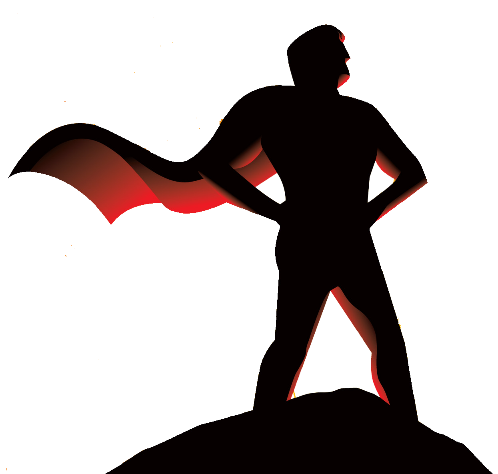 In today’s lesson, we are going to read Act 1, Scene 2 which is where we are introduced to Macbeth and Banquo for the first time who have been busy on the battlefield.  Read through the interesting facts about what it meant to be a soldier during this time.Let’s read Act 1, Scene 2 in which we learn about Macbeth and Banquo’s performance on the battlefield.Key task: In the extract above, we learn about the character of Macbeth.  In today’s lesson we are going to focus on how this character is presented to us.Re-read the extract from Act 1 Scene 2 and identify what is said about Macbeth.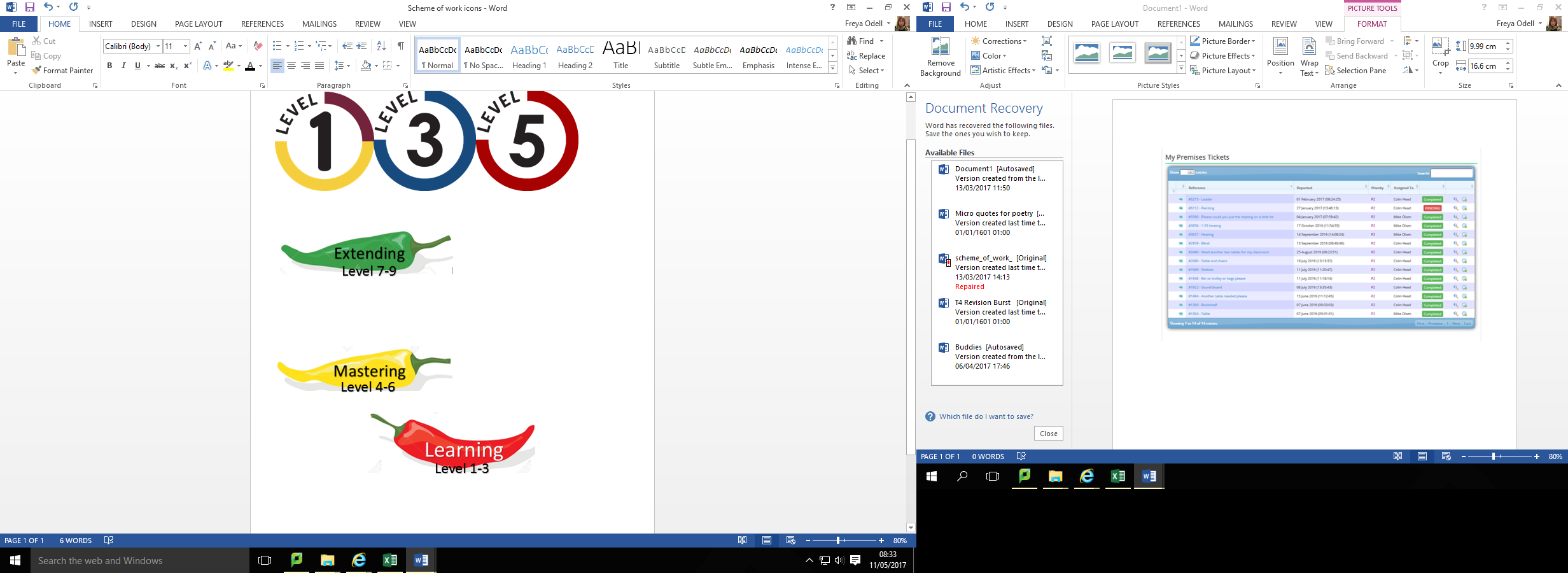 Use the chart on the following page to record what the captain, Duncan and Ross all say about Macbeth.Can you identify how Shakespeare has crafted language to present Macbeth in each utterance?  What techniques has he used?Hint: the following techniques have been used – adjectives, verbs, simile, nouns, allusion.How has the use of the language technique helped to present the character of Macbeth?  Why do you think Shakespeare chose that particular technique?  What do you think he wanted to convey to the audience and why?How has Shakespeare presented the character of Macbeth at the start of the play?Once you have completed the chart, look at the following paragraph which explores the use of adjectives to present Macbeth.Adjectives have been used to present the character of Macbeth at the start of Act 1.  This is evident when the captain says ‘For brave Macbeth’ which tells us Macbeth is courageous.  The use of the adjective ‘brave’ suggests to the audience that the captain respects and admires Macbeth and the fearless approach he has shown during the war.  At this point, an audience would view Macbeth as one of Duncan’s best soldiers.  However, presenting Macbeth as ‘brave’ at the start might seek to only emphasise how great his downfall was later on and reinforce the notion that ‘fair is foul, and foul is fair’ and perhaps we, as an audience, cannot trust everything we see.Key task: How does this student meet the AOs?Now it is your turn!  Copy the following question into your formative assessment book and then use the grid below to help you write a response.  How has Shakespeare constructed Macbeth’s identity at the start of the play using a range of language techniques?In Act 1 Scene 2 Shakespeare uses the speeches of other characters to establish Macbeth’s reputation, rather than introducing the character to the audience directly.  Why might he have chosen to introduce Macbeth in this way?  What effect does it have?________________________________________________________________________________________________________________________________________________________________________________________________________________________________________________________________________________________________________________________________________________________________________________________________________________________________________________________________________________________________________________________________________________________Key questions: remember to answer these questions using full sentences.Can you identify a reference to the weather?  Why do we associate this weather with the witches?______________________________________________________________________________________________________________________________________What has the second witch been doing at the start of the scene?___________________________________________________________________Who did the first witch meet?  What did she ask for?  How did the person respond? ______________________________________________________________________________________________________________________________________ ___________________________________________________________________From lines 8-27, what do we learn the first witch did as a result?____________________________________________________________________________________________________________________________________________________________________________________________________________________________________________________________________________Rhyming couplets have been used here to present the witches.  Identify an example of rhyming couplets and explain why Shakespeare has used rhyming couplets to present the witches? _________________________________________________________________________________________________________________________________________________________________________________________________________How does the presentation of the witches at the start of Act 1 Scene 3 support your contextual understanding of witches during Shakespeare’s time?____________________________________________________________________________________________________________________________________________________________________________________________________________________________________________________________________________How does the presentation of witches in this scene compare to the presentation of witches in the opening scene?_________________________________________________________________________________________________________________________________________________________________________________________________________Learning episode 8Recap questions:What two adjectives does Malcolm use in line 5 to describe Macbeth?___________________________________________________________________What evidence is there between lines 18-25 that Macbeth is a brave and heroic soldier?____________________________________________________________________________________________________________________________________________________________________________________________________________________________________________________________________________How does Duncan respond to this news on line 26?______________________________________________________________________________________________________________________________________Identify a simile used to describe Macbeth and Banquo in battle between lines 38-46 and explain what we can infer about them from this.____________________________________________________________________________________________________________________________________________________________________________________________________________________________________________________________________________Who has betrayed the king and what has happened as a result?______________________________________________________________________________________________________________________________________Why is Macbeth compared to Bellona?______________________________________________________________________________________________________________________________________Challenge: Metonymy is a figure of speech that replaces the name of something else with which it is closely associated.England decides to keep check on immigration (England refers to the government.)The pen is mightier than the sword. (Pen refers to written words and sword to military force.)Let me give you a hand. (Hand means help.)Metonymy is used in the following line spoken by King Duncan: ‘No more that Thane of Cawdor shall deceive.’Metonymy is all about removing individual identity.  It takes personal importance out of the equation and in Macbeth emphasises the importance of a role.  Duncan’s use of metonymy shows that the Thaneship holds more importance to him than the individuals in the role.  In this instance, Duncan does not refer to man who was the Thane of Cawdor, he seemingly disrespects him by not acknowledging him as a person.  Yet – ironically – by using metonymy and referring to his role, Duncan sets up the idea that it is the title ‘Thane of Cawdor’ that is deceptive.  These ‘borrowed robes’ which Macbeth receives are symbolically tainted with betrayal.Key question: How far could we argue, therefore, that Duncan is partially responsible for the actions Macbeth takes later on?________________________________________________________________________________________________________________________________________________________________________________________________________________________________________________________________________________________________________________________________________________________________________________________________________________________________________________________________________________________________________________________________________________________Read the text below about ‘fate’. Key question: to what extent do you believe in fate?_______________________________________________________________________________________________________________________________________________________________________________________________________________________________________________________________________________________________________________________________________________In this learning episode, we are going to continue our reading of Macbeth, with a focus on Act 1 Scene 3.After reading Act 1 Scene 3, complete the activities on the next few pages to explore Macbeth and Banquo’s reactions to the witches and the prophecies they share.Shakespeare has used a number of linguistic and structural techniques to mark the first meeting of Macbeth and the witches.  Can you mix and match the techniques with their example?Reflecting upon the task above, can you finish the sentence starts belowInterrogative sentences reveal Macbeth’s_________________________________________________________________________________________________________________________________________________________________________________________________________Gender subversion occurs through_________________________________________________________________________________________________________________________________________________________________________________________________________Imperative sentences are used because_________________________________________________________________________________________________________________________________________________________________________________________________________Banquo’s feelings are clearly expressed through the use of adjectives_________________________________________________________________________________________________________________________________________________________________________________________________________Macbeth is impatient and this is revealed through Shakespeare’s use of _________________________________________________________________________________________________________________________________________________________________________________________________________Learning episode 9Recap questions:What was a commonly-held belief about life during Shakespeare’s time?_________________________________________________________________________________________________________________________________________________________________________________________________________Who is said to have control over the characters’ destinies in Macbeth?___________________________________________________________________What is metonymy?______________________________________________________________________________________________________________________________________What line does Macbeth mirror and why do you think Shakespeare has Macbeth do this?______________________________________________________________________________________________________________________________________Identify three ways in which Macbeth and Banquo describe the witches._________________________________________________________________________________________________________________________________________________________________________________________________________What three things do the witches predict for Macbeth?_________________________________________________________________________________________________________________________________________________________________________________________________________What do they tell Banquo?______________________________________________________________________________________________________________________________________How can you tell the witches have caught Macbeth’s attention?_________________________________________________________________________________________________________________________________________________________________________________________________________What is the difference between an interrogative, imperative and exclamatory sentence?_________________________________________________________________________________________________________________________________________________________________________________________________________In fiction, a foil is a character who contrasts with another character – usually the protagonist – in order to highlight particular qualities of the other character.    The word foil comes from the old practice of backing gems with foil in order to make them shine more brightly.Look at the famous pairings below: which character is the protagonist and which character is the foil?  What makes them a foil?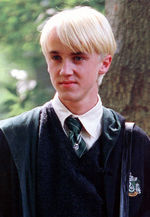 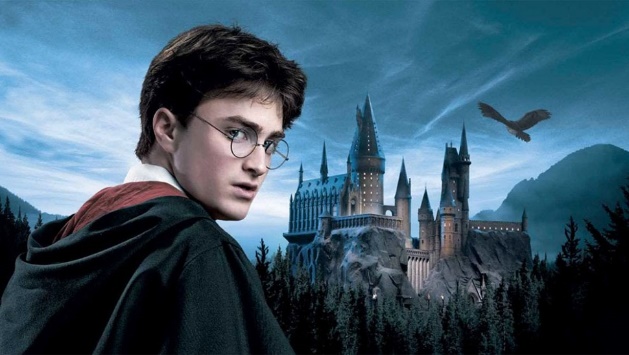 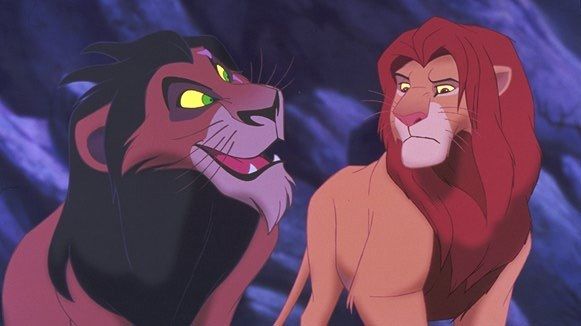 What evidence do we have to suggest that Banquo might be Macbeth’s foil?_______________________________________________________________________________________________________________________________________________________________________________________________________________________________________________________________________________________________________________________________________________Key task: Read the extract from Act One Scene ThreeWhat news does Ross bring to Macbeth and Banquo?______________________________________________________________________________________________________________________________________How do Macbeth and Banquo react to the news from Ross?  Pick out quotations that show Macbeth’s reaction and write these on the left and quotations that show Banquo’s reaction and write these on the right.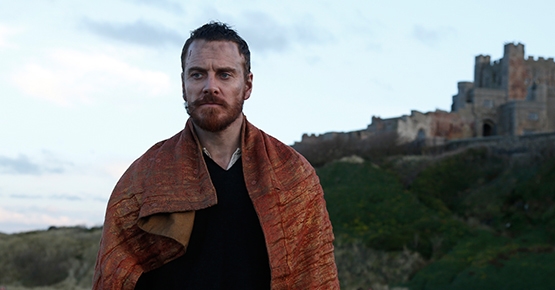 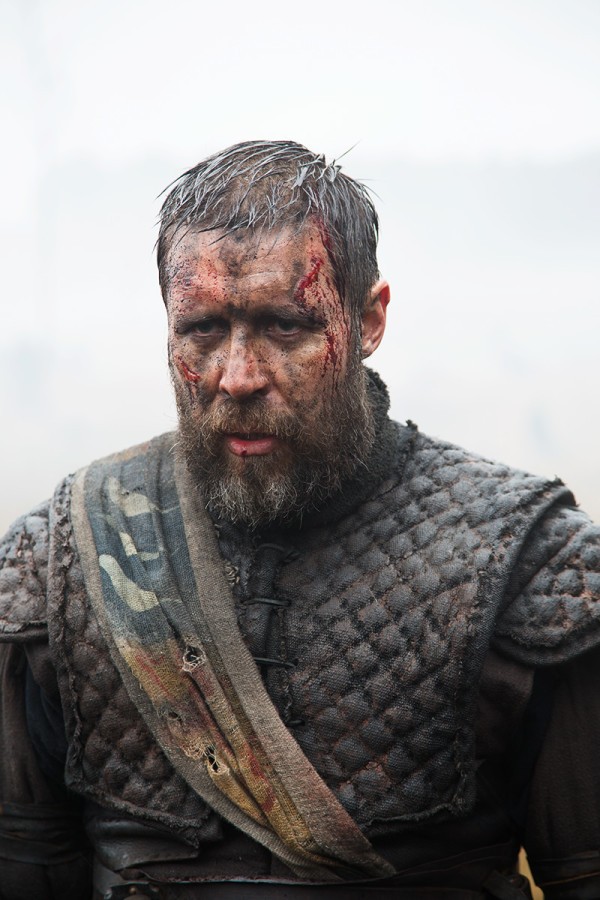 What can you infer about Macbeth and Banquo’s attitude to the witches’ prophecies from these reactions?_______________________________________________________________________________________________________________________________________________________________________________________________________________________________________________________________________________________________________________________________________________Let’s focus in on the character of Banquo here by exploding a key quotation: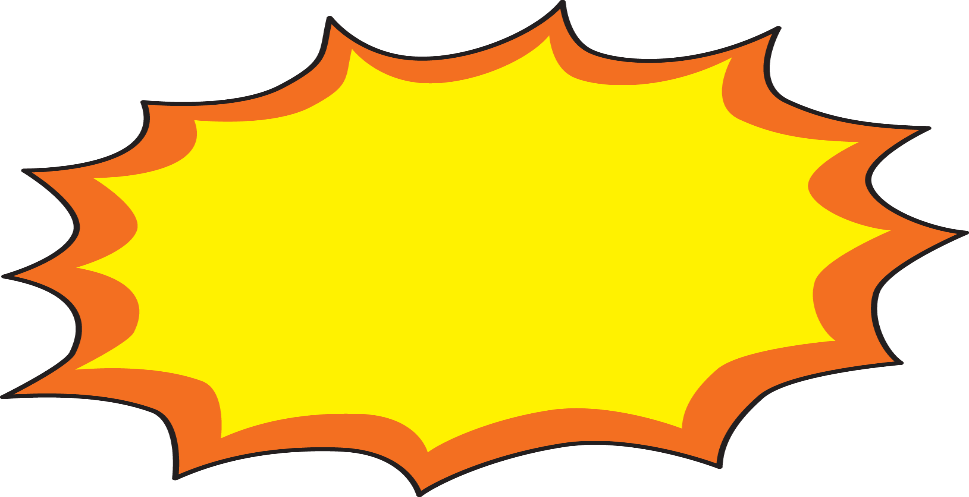 Questions for consideration:What inferences can we make about Banquo’s attitude towards the witches?Which words are key?  What type of words are these?  Noun? Verb? Adjective? Adverb?What do these words suggest about Banquo’s thoughts?  How can we interpret these words?How does this quotation reinforce that Banquo is Macbeth’s foil?‘Shakespeare has crafted Banquo to be Macbeth’s foil.’Copy the following question into your formative assessment book and then use the grid below to respond to the question.How does the quotation ‘the instruments of darkness tell us truths, / Win us with honest trifles, to betray’s / In deepest consequence’ reinforce this notion?Learning episode 10Recap questions:What is a foil?______________________________________________________________________________________________________________________________________What evidence is there to suggest Banquo is a foil in the lead up to this scene?_________________________________________________________________________________________________________________________________________________________________________________________________________What news does Ross bring Macbeth and Banquo?______________________________________________________________________________________________________________________________________How does Macbeth react?_________________________________________________________________________________________________________________________________________________________________________________________________________Identify a method Shakespeare has used to convey Macbeth’s reaction.______________________________________________________________________________________________________________________________________What does Banquo say to Macbeth?_________________________________________________________________________________________________________________________________________________________________________________________________________Identify a method Shakespeare has used to convey Banquo’s reaction.______________________________________________________________________________________________________________________________________Read the following information on The Great Chain of Being and the divine right of kings. 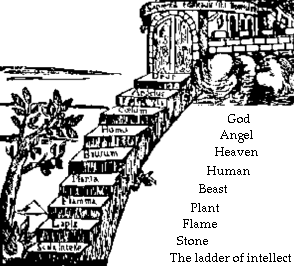 Let’s read the end of Act One Scene 3 in which Macbeth considers what Ross has told him.Key task: Look at the utterances spoken by Macbeth below.  Decide whether he has spoken these utterances aloud to other characters or whether these are Macbeth’s secret thoughts, spoken only to the audience.  If spoken to other characters, put a speech bubble around them.            If spoken to other characters, put a thought bubble around them. Key question: what do you notice?  Why do you think this is?_______________________________________________________________________________________________________________________________________________________________________________________________________________________________________________________________________________________________________________________________________________Key task: Look more closely at the words spoken by Macbeth.  Can you find the evidence to support the following statements?Key question: If we track Banquo, what do the following quotations reveal about how Banquo observes Macbeth upon receiving this news?Key question: The scene ends with Macbeth saying ‘Come what come may, Time and hour runs through the roughest day.’  What is Macbeth saying here?  What structural technique is used and why?_______________________________________________________________________________________________________________________________________________________________________________________________________________________________________________________________________________________________________________________________________________To summarise your learning from today’s lesson, copy the following question into your formative assessment book and respond using the key words below in your response.  What effect does the news from Ross have on Macbeth and Banquo?Try to include as many of the following words in your response:Learning episode 11Recap questions:What is the Great Chain of Being?____________________________________________________________________________________________________________________________________________________________________________________________________________________________________________________________________________What does the word ‘regicide’ mean?___________________________________________________________________What would happen if you went against God?_________________________________________________________________________________________________________________________________________________________________________________________________________What was James I’s view on the Divine Right of Kings?_________________________________________________________________________________________________________________________________________________________________________________________________________Ross has informed Macbeth that the king has made him Thane of Cawdor, how does Macbeth respond?____________________________________________________________________________________________________________________________________________________________________________________________________________________________________________________________________________In what ways is Banquo’s reaction different?____________________________________________________________________________________________________________________________________________________________________________________________________________________________________________________________________________What does Banquo notice about Macbeth’s change in character?_________________________________________________________________________________________________________________________________________________________________________________________________________Why is Banquo Macbeth’s foil?_________________________________________________________________________________________________________________________________________________________________________________________________________Look at the short extract below taken from the scene that we are going to explore today and answer the questions that follow.Who is next in line to be king?___________________________________________________________________Does this make the monarchy elective or hereditary?___________________________________________________________________Why is Macbeth in line for the throne too?______________________________________________________________________________________________________________________________________Let’s read Act One Scene Four in which Macbeth learns that Duncan’s son, Malcolm is next in line for the throne.Complete the following chart, making a note on the techniques and devices used in this scene and what is revealed as a result about the relationship between King Duncan and Macbeth and King Duncan and Banquo.Copy the following question into your formative assessment book and use the grid below to help you respond to the question.What methods does Shakespeare use in Act 1 Scene 4 to present the relationship between King Duncan and Macbeth or King Duncan and Banquo?Learning episode 12Recap questions:What is the difference between an elective monarchy and a hereditary monarchy?______________________________________________________________________________________________________________________________________Who does King Duncan name as his successor and why is this significant?_________________________________________________________________________________________________________________________________________________________________________________________________________Why is that Macbeth is also in line for the throne?______________________________________________________________________________________________________________________________________What is foreshadowing?______________________________________________________________________________________________________________________________________What is dramatic irony?______________________________________________________________________________________________________________________________________What is anadiplosis?______________________________________________________________________________________________________________________________________What is a metaphor?______________________________________________________________________________________________________________________________________What is an aside?______________________________________________________________________________________________________________________________________What is imagery?______________________________________________________________________________________________________________________________________Identify three adjectives to describe the relationship between King Duncan and Macbeth and explain the choices you make.____________________________________________________________________________________________________________________________________________________________________________________________________________________________________________________________________________How would you describe the relationship between King Duncan and Banquo?______________________________________________________________________________________________________________________________________In today’s lesson, we are going to be introduced to the character of Lady Macbeth.  Before we read Act 1 Scene 5, read the contextual information below about women during the Jacobean era.  This information is taken from http://elizabethi.org/contents/women/From your prior learning, to what extent would you describe Lady Macbeth as a typical Jacobean woman?________________________________________________________________________________________________________________________________________________________________________________________________________________________________________________________________________________________________________________________________________________________________________________________________________________________________________________________________________________________________________________________________________________________In today’s lesson, we are going to read Act One Scene Five.  In this scene, we meet Lady Macbeth who receives news from Macbeth about recent events.Shakespeare uses a soliloquy to present Lady Macbeth’s response to Macbeth’s news.  A soliloquy is a literary device used in drama in which the innermost thoughts of a character are voiced to him/herself.Extract Seven: Act One Scene 5 (Lady Macbeth)Look at lines 15-30 and Lady Macbeth’s immediate response to Macbeth’s letter.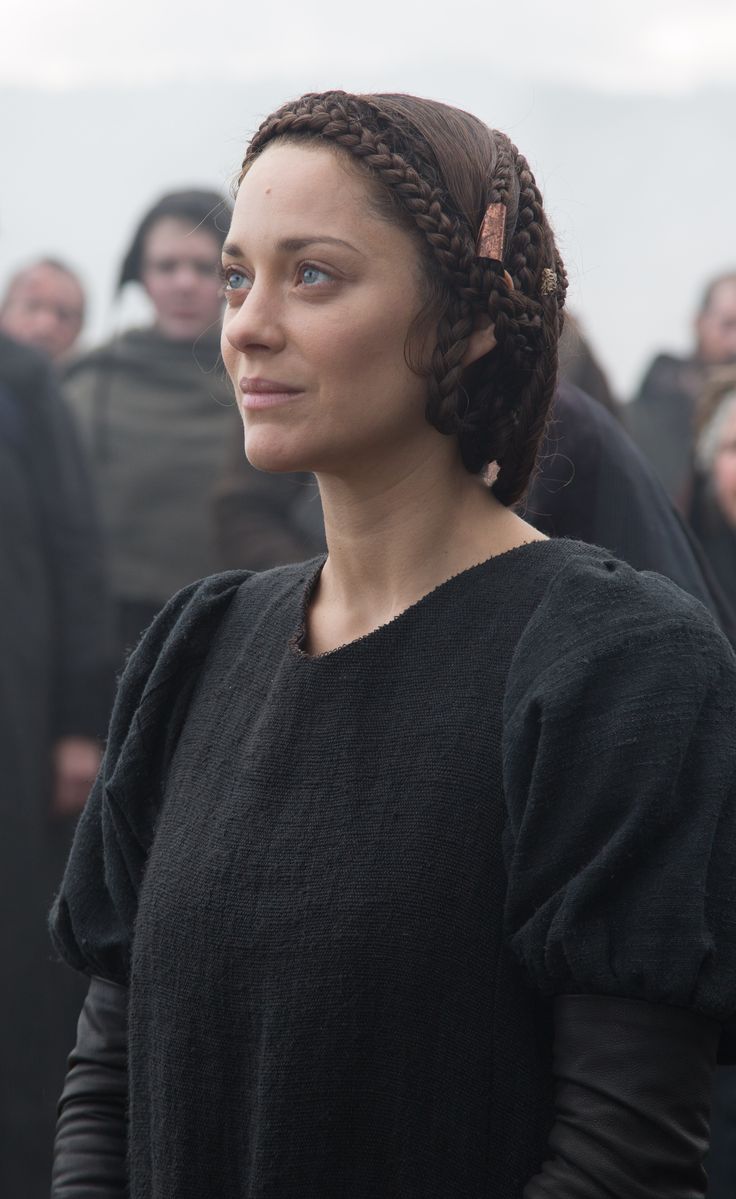 Lady Macbeth is not a typical Jacobean woman.  Right from the outset, she appears ambitious and is determined the king should die.  In addition, believing Macbeth to be too kind, she aims to take control of the situation.Key question: Why is Lady Macbeth more dangerous than the witches?_______________________________________________________________________________________________________________________________________________________________________________________________________________________________________________________________________________________________________________________________________________Learning episode 13Recap questions:What does the word ‘patriarchal’ mean?______________________________________________________________________________________________________________________________________What were the expectations of women during this time?_________________________________________________________________________________________________________________________________________________________________________________________________________What is a soliloquy?______________________________________________________________________________________________________________________________________What is Lady Macbeth’s immediate response to Macbeth’s news?______________________________________________________________________________________________________________________________________What does she fear about Macbeth?______________________________________________________________________________________________________________________________________What does a raven symbolise?______________________________________________________________________________________________________________________________________What connection do we see between Lady Macbeth and the supernatural?  Why do you think this is?_________________________________________________________________________________________________________________________________________________________________________________________________________Why does Lady Macbeth say ‘Unsex me here’?______________________________________________________________________________________________________________________________________How do we know Lady Macbeth is ambitious and determined?____________________________________________________________________________________________________________________________________________________________________________________________________________________________________________________________________________How has imagery of light and dark been used?_________________________________________________________________________________________________________________________________________________________________________________________________________Read through the following contextual information. Summarise the story of Eve and the Serpent in 50 words or fewer._______________________________________________________________________________________________________________________________________________________________________________________________________________________________________________________________________________________________________________________________________________Let’s read Act One Scene 5 where Lady Macbeth and Macbeth meet for the first time since the battle and discuss their thoughts with the regard to King Duncan.How does Macbeth address Lady Macbeth?  How does Lady Macbeth address Macbeth?  What does this reveal about their state of mind at this point and their relationship?____________________________________________________________________________________________________________________________________________________________________________________________________________________________________________________________________________What type of sentence is used in lines 10/11 and why has this type of sentence been used?____________________________________________________________________________________________________________________________________________________________________________________________________________________________________________________________________________What does Lady Macbeth tell Macbeth to do in lines 12-13?______________________________________________________________________________________________________________________________________What connections can you draw between the story of Eve and the serpent and Lady Macbeth and Macbeth?__________________________________________________________________________________________________________________________________________________________________________________________________________________________________________________________________________________________________________________________________________________________________________________________________________________How is Lady Macbeth not acting like a typical Jacobean woman here?____________________________________________________________________________________________________________________________________________________________________________________________________________________________________________________________________________Why do you think Macbeth says ‘We will speak further’?  What possible things might he be thinking at this point?____________________________________________________________________________________________________________________________________________________________________________________________________________________________________________________________________________The mortals in Macbeth are more dangerous than the witches.  Discuss.________________________________________________________________________________________________________________________________________________________________________________________________________________________________________________________________________________________________________________________________________________________________________________________________________________________________________________________________________________________________________________________________________________________Read Act One Scene Six below, where Duncan arrives at the castle, and then answer the questions that follow.When Duncan says ‘This castle hath a pleasant seat’, why is this an example of dramatic irony?_________________________________________________________________________________________________________________________________________________________________________________________________________Do you think Banquo believes what he says between lines 4 and 11?_________________________________________________________________________________________________________________________________________________________________________________________________________When Duncan refers to Lady Macbeth as ‘our honoured hostess’, why is this an example of dramatic irony?_________________________________________________________________________________________________________________________________________________________________________________________________________What feelings are conjured up towards Lady Macbeth when you read lines 17-23?_________________________________________________________________________________________________________________________________________________________________________________________________________Why when Lady Macbeth says ‘Your servants ever’ is this an example of dramatic irony?_________________________________________________________________________________________________________________________________________________________________________________________________________What feelings are conjured up when Duncan asks to be taken to Macbeth and tells Lady Macbeth that ‘we love him highly’?_________________________________________________________________________________________________________________________________________________________________________________________________________Learning episode 14Recap questions:How does the story of Eve and the Serpent connect with Macbeth and Lady Macbeth?____________________________________________________________________________________________________________________________________________________________________________________________________________________________________________________________________________What do we learn about the relationship between Macbeth and Lady Macbeth based on the way that they address each other?____________________________________________________________________________________________________________________________________________________________________________________________________________________________________________________________________________What evidence is there to suggest that Lady Macbeth begins to take control of the situation?  Why does she do this?____________________________________________________________________________________________________________________________________________________________________________________________________________________________________________________________________________Why do you think Macbeth says ‘We will speak further’?____________________________________________________________________________________________________________________________________________________________________________________________________________________________________________________________________________Identify one example of dramatic irony from Act 1 scene 6.______________________________________________________________________________________________________________________________________Do we believe Banquo when he tells Duncan that when the birds settle it is the sign of a good place?______________________________________________________________________________________________________________________________________A tragic hero is the protagonist of a tragedy in drama.  Aristotle once said that “A man doesn’t become a hero until he can see the root of his own downfall.”  An Aristotelian tragic hero must possess specific characteristics, five of which are below:A flaw or error of judgement (hamartia).A reversal of fortune (peripeteia) brought about because of the hero’s error in judgement.The discovery or recognition that the reversal was brought about by the hero’s own actions (anagnorisis)Excessive pride (hubris)The character’s fate must be greater than deserved.Some other common characteristics of a tragic hero:Hero must suffer more than he deservesHero must be doomed from the start, but bears no responsibility for possessing his flaw.Hero must be noble in nature, but imperfect so that the audience can see themselves in him.Hero must have discovered his fate by his own actions, not by things happening to him.Hero must understand his doom, as well as the fact that his fate was discovered by his own actions.Hero’s story should arouse fear and empathy.Hero must be physically or spiritually wounded by his experiences, often resulting in his death. The hero must be intelligent so he may learn from his mistakes.The hero must have a weakness, usually it is pride.He has to be faced with a very serious decision that he has to make.To what extent, can Macbeth be described as a tragic hero?_____________________________________________________________________________________________________________________________________________________________________________________________________________________________________________________________________________________________________________________________________________________________________________________________________________________________________________________________________________________Let’s read Act 1 Scene 7 in which Macbeth reflects upon the decision that lies in front of him.In this speech Macbeth is deciding whether or not he should proceed in killing the king.  Key question: why is this such a big decision?______________________________________________________________________________________________________________________________________Key task: complete the chart on the next page, identifying the textual references in which Macbeth presents the reasons why he should kill the king and the textual references in which Macbeth presents the reasons why he should not kill the king.Support: the following ideas are expressed by Macbeth.  Use these ideas to find the quotations and place those quotations in the grid above.Macbeth’s realisation that the only reason to kill Duncan is his ‘vaulting ambition’ means he decides not to proceed with killing the king.  To what extent does this decision reinforce the presentation of Macbeth as a tragic hero?________________________________________________________________________________________________________________________________________________________________________________________________________________________________________________________________________________________________________________________________________________________________________________________________________________________________________________________________________________________________________________________________________________________Learning episode 15Recap questions:What is a tragic hero?______________________________________________________________________________________________________________________________________Identify 5 characteristics of a tragic hero.____________________________________________________________________________________________________________________________________________________________________________________________________________________________________________________________________________What is a soliloquy?______________________________________________________________________________________________________________________________________Identify 3 reasons that Macbeth puts forward for not killing the king._________________________________________________________________________________________________________________________________________________________________________________________________________What is the one argument Macbeth has for killing the king?______________________________________________________________________________________________________________________________________To what degree do you think Macbeth is a tragic hero?_________________________________________________________________________________________________________________________________________________________________________________________________________Let’s read Act 1 Scene 7.  In this scene, Macbeth tells Lady Macbeth that he does not want to ‘proceed’ any further in this business.  Full of fury, Lady Macbeth attempts to persuade Macbeth to go ahead.On the following page, consider the different ways in which Lady Macbeth attempts to persuade Macbeth to go ahead with the murder.  Also, consider Macbeth’s response.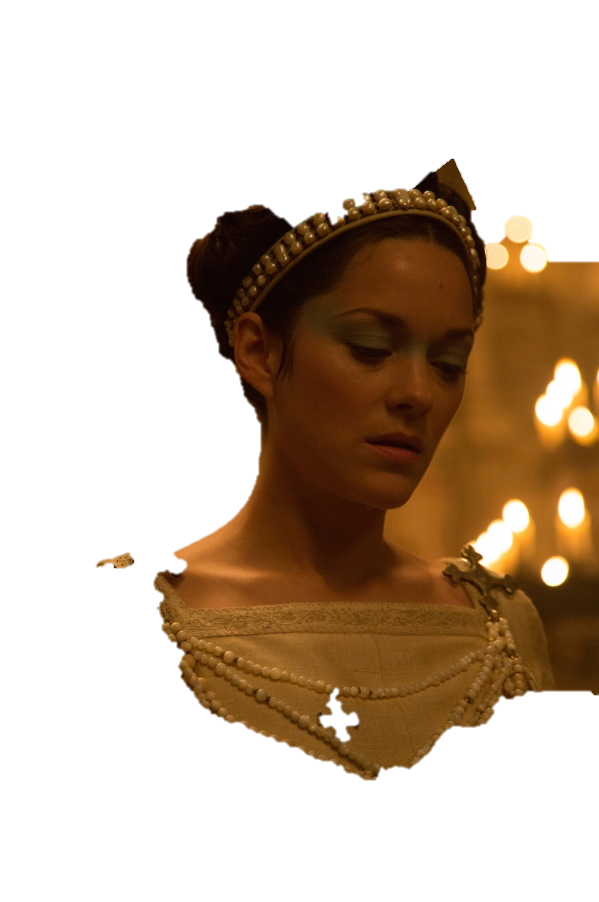 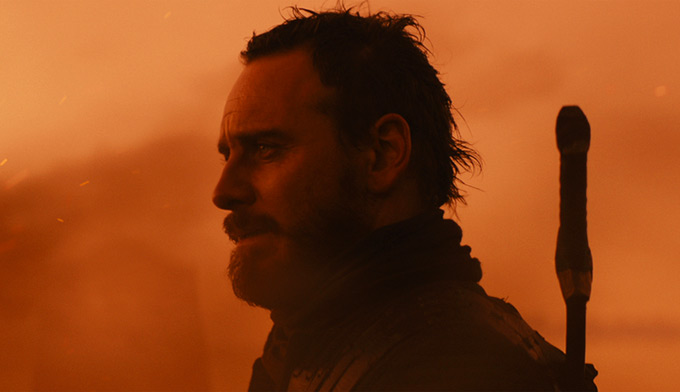 Challenge questions:Do you think Macbeth agrees to go ahead with the murder because he wants to or because his wife is so forceful in her arguments?_________________________________________________________________________________________________________________________________________________________________________________________________________What would a Jacobean audience have thought of Lady Macbeth?_________________________________________________________________________________________________________________________________________________________________________________________________________Copy the following question into your formative assessment books and use the grid below to help you construct a response.  What methods does Shakespeare use to present a persuasive and controlling Lady Macbeth at the end of Act One?Act One1.1 Three witches meet on the heathAct One1.2 Macbeth and Banquo – brave soldiersAct One1.3 The witches meet Macbeth and Banquo.  Macbeth becomes Thane of Cawdor.Act One1.4 Duncan meets with Macbeth and plans to meet him at the castle.Act One1.5 Lady Macbeth’s letter.  Lady Macbeth convinces Macbeth to kill King Duncan.Act One1.6 Duncan arrives at Macbeth’s castle.Act One1.7 Macbeth’s soliloquy.  Macbeth tells Lady Macbeth he will not murder Duncan.  She convinces him to go ahead with the murder.Act Two2.1 Banquo and Macbeth talk briefly about the witches.  Macbeth sees a dagger in front of him.Act Two2.2 Macbeth murders King Duncan.  Macbeth’s guilt is apparent.  Lady Macbeth feels no guilt.Act Two2.3 Duncan’s dead body is discovered.Act Two2.4 Macbeth becomes king.Act Three3.1 Macbeth questions Banquo.  He plans his murder.Act Three3.2 Lady Macbeth and Macbeth talk.Act Three3.3 Banquo is murdered.Act Three3.4 The banquet and Banquo’s ghost.Act Three3.5 Hecate.Act Three3.6 Lennox shares his suspicions about Macbeth.Act Four 4.1 The witches share three prophecies as well as sharing a vision of Banquo.Act Four 4.2 Macbeth has Macduff’s wife and children murdered.Act Four 4.3 Malcolm puts Macduff to the test.Act Five5.1 Lady Macbeth’s sleepwalking.Act Five5.2 The rebels.Act Five5.3 Macbeth is fearless.Act Five5.4 Great Birnam wood rises.Act Five5.5 Lady Macbeth is dead.Act Five5.6 Malcolm prepares for battle.Act Five5.7 Macbeth kills young Siward.Act Five5.8 Macduff kills Macbeth.Act Five5.9 Malcolm is crowned king.Do it now taskNew knowledgeWitches and Witchcraft in Shakespeare’s TimeCredited to Rob WardWitches and Witchcraft in Shakespeare’s TimeCredited to Rob Ward1Throughout the ages there have been people who have believed2in witches and witchcraft.  The people of Shakespeare’s day 3were no different.  Shakespeare drew on the popular traditions 4of his time and used them for his own purposes.  In Macbeth,5he used popular beliefs about witches and witchcraft.6When Shakespeare wrote Macbeth, witchcraft was a topic of7considerable interest.  A Jacobean audience would have taken 8witches very seriously.  Witches were considered to be political9and spiritual traitors who disturbed the natural order of things.10In 1597, the new king of England, James I, wrote a book 11called Demonology – a study of witchcraft and its evils and 12tightened up laws against witchcraft in 1604, passing a statute13where anyone exercising witchcraft ‘shall suffer pains of death14as a felon or felons, and shall lose the privilege and benefit of15clergy and sanctuary.’  James was convinced that a group of 16witches had raised a storm and tried to drown him and, as a 17result, considered the works of the devil.18Perhaps due to the new King’s influence not only were witches19blamed for ‘bad’ things, but they also became victims of violent20persecution.  Witch-Hunts were extremely popular between 211560 and 1632 across England and Scotland.  During this time,22hundreds of thousands of women were tortured and killed 23because they were accused of witchcraft.24Evidence of a relationship with evil spirits condemned a 25suspect to death by hanging, burning or drowning so for a king 26like Macbeth to have dealings with witches would have seemed 27both a crime and a sin.28Witches were supposed to be capable of doing all the things that29the three weird sisters are said to perform in Macbeth.  It was 30believed that they could see into the future; that they could 31create storms, hail, thunder and lightning; stop the sun and 32change night into day and day into night.  In order to work their33charms, they would open graves and steal parts of the bodies 34to make potions.  For this purpose, the bodies of unbaptized35babies were especially prized.  And witches could call up the36dead.37Macbeth is easily captured by their power and by their 38prophecies.  But note that they never tell him a lie.  However,39they do allow him to deceive himself.  The devil does not lie…40but leads us into temptation.Pen to paperNew knowledgeFirst Witch1When shall we three meet again2In thunder, lightning, or in rain?Second Witch3When the hurlyburly’s done,4When the battle’s lost and won.Third Witch5That will be ere the set of sun.First Witch6Where the place?Second Witch7Upon the heath.Third Witch8There to meet with MacbethFirst Witch9I come, Graymalkin!Second Witch10Paddock calls.Third Witch11Anon.ALL12Fair is foul, and foul is fair:13Hover through the fog and filthy air.Pen to paperNew knowledge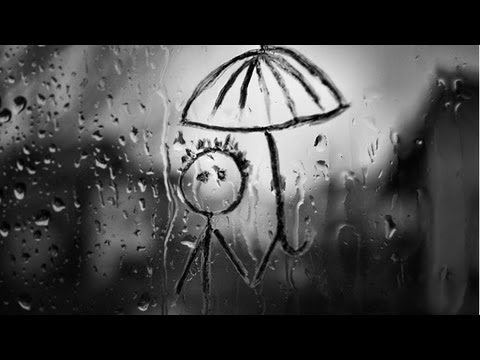 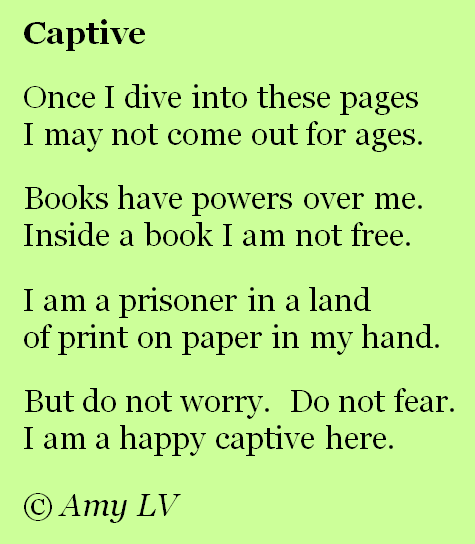 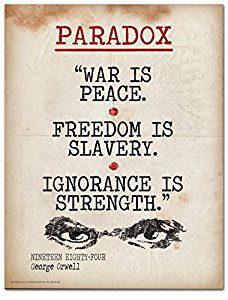 What is pathetic fallacy?What are rhyming couplets?What is a paradox?Pen to paperPathetic fallacyRe-read Act 1 Scene 1.  What references to the weather can you find?  How does the use of pathetic fallacy contribute to the mood at the start of the play?  How does its usage connect to what we have learnt about witches during this time?Rhyming coupletsThe witches often speak in rhyming couplets.  Identify one rhyming couplet from Act 1 Scene 1.  When are rhyming couplets mostly used and why?A paradoxA paradox is used at the end of the first scene: ‘Fair is foul and foul is fair.’  This paradox sets up one of the key themes in the play.  What do you think this paradox means?  Why do you think it is the witches who set this up?ReflectionTechniqueWhat technique has been used to present the witches at the start of Act 1 Scene 1?ExampleCan you find an example of where this technique features?This is evident in the line…ExplanationWhat does this line tell you about the witches?This line tells me…ExplorationHow does the use of the technique enhance our understanding of the characters?  The use of ____ suggests…EffectWhat would an audience think as a result?An audience would…Do it now taskPen to paperNew knowledge1Military service was not optional for men, whether of nobility or2a commoner; it was considered a duty to both king and God.3The Divine Right of Kings meant a war initiated by the throne 4was approved of by God; therefore, a good subject was obliged5to take up arms in defence of both God and king, and to kill in6their names.7Bravery on the battlefield made you a military and a Christian 8hero.9Soldiers were rewarded though: nobles took a share of spoils, a10common solider would be paid.11As a show of power, it was also common for soldiers to destroy12and pillage an area invaded.  Soldiers were feared for their 13potential for brutality.New knowledgeScene II.  A camp near Forres.Alarum within.  Enter DUNCAN, MALCOLM, DONALBAIN, LENNOX, with Attendants, meeting a bleeding Sergeant.DUNCAN1What bloody man is that?  He can report2As seemth by his plight, of the revolt3The newest state.MALCOLM4This is the sergeant5Who like a good and hardy soldier fought6‘Gainst my capitivity.  Hail, brave friend!7Say to the king the knowledge of the broil8As thou didst leave it.SERGEANT9Doubtful it stood;10As two spent swimmers, that do cling together11And choke their art.  The merciless Macdonwald -12Worthy to be a rebel, for to that13The multiplying villainies of nature14Do swarm upon him – from the western isles15Of kerns and gallowglasses is supplied;16And fortune, on his damned quarrel smiling,17Show’d like a rebel’s whore: but all’s too weak:18For brave Macbeth – well he deserves that name -19Disdaining fortune, with his brandish’d steel,20Which smoked with bloody execution,21Like valour’s minion carved out his passage22Till he faced the slave;23Which ne’er shook hands, nor bade farewell to him,24Till he unseam’d him from the nave to the chaps,25And fix’d his head upon our battlements.DUNCAN26O valiant cousin!  O worthy gentleman!SERGEANT27As whence the sun ‘gins his reflection28Shipwrecking storms and direful thunders break,29So from that spring whence comfort seem’d t come30Discomfort swells.  Mark, king of Scotland, mark:31No sooner justice had with valour arm’d32Compell’d these skipping kerns to trust their heels,33But the Norweyan lord surveying vantage,34With furbish’d arms and new supplies of men35Began a fresh assault.DUNCAN36Dismay’d not this37Our captains, Macbeth and Banquo?SERGEANT38Yes;39As sparrows eagles, or the hare the lion.40If I say sooth, I must report they were41As cannons overcharged with double cracks, so they42Doubly redoubled strokes upon the foe:43Except they meant to bathe in reeking wounds,44Or memorise another Golgotha,45I cannot tell.46But I am faint, my gashes cry for help.DUNCAN47So well thy words become thee as thy wounds;48They smack of honour both.  Go get him surgeons.Exit Sergeant, attended.49Who comes here?Enter RossMALCOLM50The worthy thane of Ross.LENNOX51What a haste looks through this eyes!  So should he look 52That seems to speak things strange.ROSS53God save the king!DUNCAN54Whence camest thou, worthy thane?ROSS55From Fife, great king;56Where the Norweyan banners flout the sky57And fan our people cold.  Norway himself,58With terrible numbers,59Assisted by that most disloyal traitor60The thane of Cawdor, began a dismal conflict;61Till that Bellona’s bridegroom, lapp’d in proof,62Confronted him with self-comparisons,63Point against point rebellious, arm ‘gainst arm.64Curbing his lavish spirit: and, to conclude,65The victory fell on us.DUNCAN66Great happiness!ROSS67That now68Sweno, the Norways’ king, craves composition:69Nor would we deign him burial of his men70Till he disbursed at Saint Colme’s inch71Ten thousand dollars to our general use.DUNCAN72No more that thane of Cawdor shall deceive73Our bosom interest: go pronounce his present death,74And with his former title greet Macbeth.ROSS75I’ll see it done.DUNCAN76What he hath lost noble Macbeth hath won.Pen to paperThe captainThe captainThe captainDuncanDuncanDuncanRossRossRossQuotationWhat do we learn from the quotation and what language technique has been used?How is the use of this word / technique meant to affect our thoughts on Macbeth?QuotationWhat do we learn from the quotation and what language technique has been used?How is the use of this word / technique meant to affect our thoughts on Macbeth?QuotationWhat do we learn from the quotation and what language technique has been used?How is the use of this word / technique meant to affect our thoughts on Macbeth?Pen to paperTechniqueWhat technique has been used to present Macbeth at the start of the play?ExampleCan you find an example of where this technique features?This is evident in the line…ExplanationWhat does this line tell you about how Macbeth is viewed?This line tells me…ExplorationHow does the use of the technique enhance our understanding of how others view Macbeth?The use of ____ suggests…EffectWhat would an audience think as a result?An audience would…Reflection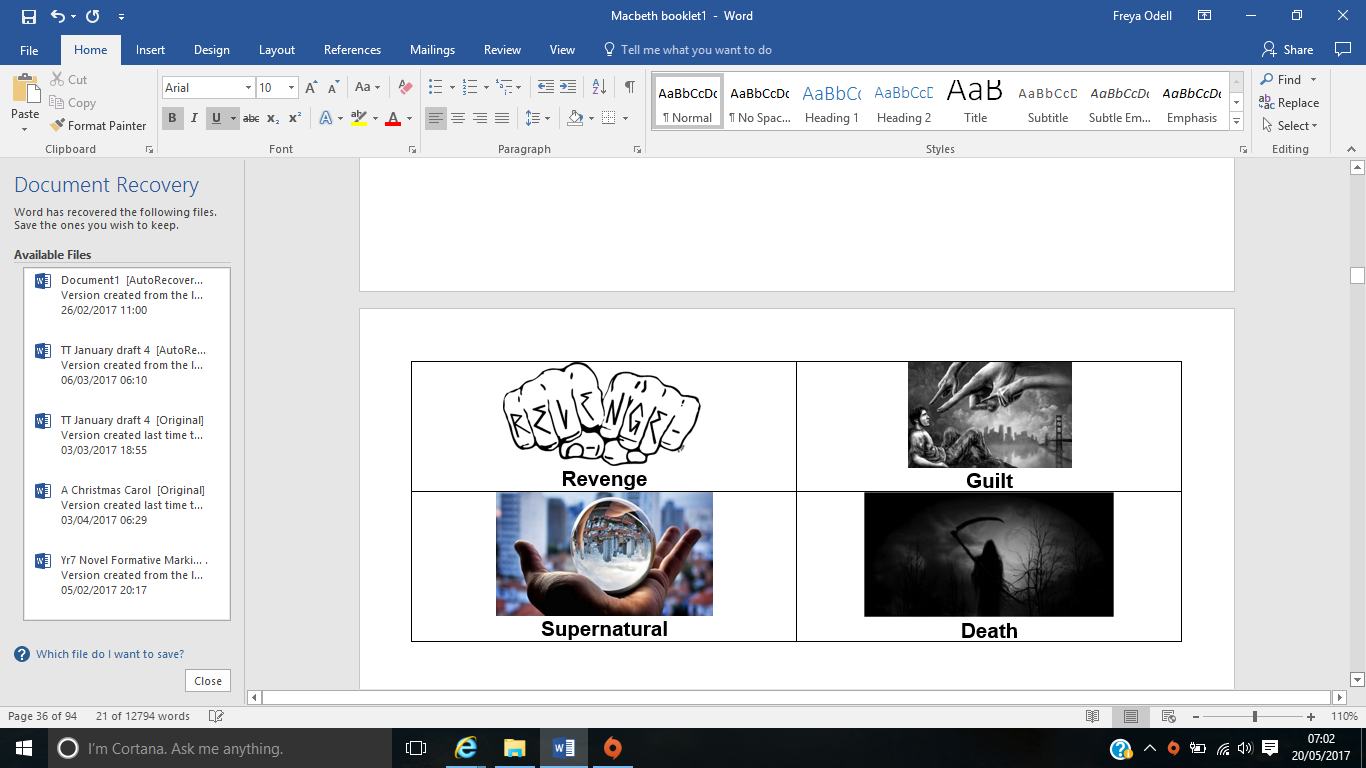 At the start of Act 1 Scene 3, the witches are gathered together waiting for Macbeth and Banquo to return from battle.  One witch tells the others about how she has been rebuked by a sailor’s wife and as a result has cast a spell on the sailor to get her revenge.Task: Read the extract below:A heath near Forres.Thunder.  Enter the three Witches.FIRST WITCH1Where hast thou been, sister?SECOND WITCH2Killing swine.THIRD WITCH3Sister, where thou?FIRST WITCH4A sailor’s wife had chestnuts in her lap,5And munch’d, and munch’d, and munch’d:-6‘Give me,’ quoth I:7‘Aroint thee, witch!’ the rump-fed ronyon cries.8Her husband’s to Aleppo gone, master o’ the Tiger:9But in a sieve I’ll thither sail,10And, like a rat without a tail,11I’ll do, I’ll do, and I’ll do.SECOND WITCH12I’ll give thee a wind.FIRST WITCH13Thou’rt kind.THIRD WITCH14And I another.FIRST WITCH15I myself have all the other,16And the very ports they blow,17All the quarters that they know18I’ the shipman’s card.19I will drain him dry as hay;20Sleep shall neither night nor day21Hang upon his pent-house lid;22He shall live a man forbid:23Weary se’nnights nine times nine24Shall he dwindle, peak and pine:25Though his bark cannot be lost, 26Yet it shall be tempest-tost.27Look what I have.SECOND WITCH28Show me, show me.FIRST WITCH29Here I have a pilot’s thumb,30Wreck’d as homeward he did come.Drum withinTHIRD WITCH31A drum, a drum!32Macbeth doth come.ALL33The weird sisters, hand in hand,34Posters of the sea and land,35Thus do go about, about:36Thrice to thine and thrice to mine37And thrice again, to make up nine.38Peace!  The charm’s wound up.Do it now taskNew knowledge1In Shakespeare’s time, it was commonly believed that one’s life2was predestined.  Even though it was believed that life was 3predestined that did not mean that humans did not have free 4will to make the right moral and religious choices.  The key 5question in Macbeth is the extent to which his actions are 6controlled by fate (in this case the witches) and the extent to7which he makes evil choices using his own free will.8In Act 1 Scene 3, the witches refer to themselves as ‘the weird9sisters.’  This is not the modern meaning of weird which is 10‘peculiar or strange.’  The word comes from the Anglo-Saxon 11word for fate – ‘wyrd.’  The suggestion is that the witches can 12control human destiny.  13In the Middle Ages particularly, but also later in the Elizabethan14times it was widely believed that Fate (or Fortune) was the main15controlling force in life.  In Shakespeare’s time, tragedy was 16perceived as a reversal of fortune; a fall from a high position.17This view of tragedy derives from the Medieval concept of 18fortune, which was personified as Fortuna, a blindfolded woman 19who turned a wheel at whim.  Men were stationed at various 20places on the wheel – the top of the wheel represented the best21fortune and under the wheel the worst.  However, the wheel 22could turn suddenly and the man on top could unexpectedly23find himself under the wheel, without warning.New knowledgeEnter MACBETH and BANQUOMACBETH38So foul and fair a day I have not seen.BANQUO39How far is’t call’d to Forres?  What are these40So wither’d and so wild in their attire,41That look not like the inhabitants o’ the earth,42And yet are on’t?  Live you?  Or are you aught43That man may question?  You seem to understand me,44By each at once her chappy finger laying45Upon her skinny lips: you should be women,46And yet your beards forbid me to interpret 47That you are so.MACBETH48Speak, if you can: what are you?FIRST WITCH49All hail, Macbeth!  Hail to thee, thane of Glamis!SECOND WITCH50All hail, Macbeth!  Hail to thee, thane of Cawdor!THIRD WITCH51All hail, Macbeth, thou shalt be king hereafter!BANQUO52Good sir, why do you start; and seem to fear53Things that do sound so fair?  I’ the name of truth,54Are ye fantastical, or that indeed55Which outwardly ye show?  My noble partner56You greet with present grace and great prediction57Of noble having and of royal hope,58That he seems rapt withal: to me you speak not.59If you can look into the seeds of time,60And say which grain will grow and which will not,61Speak then to me, who neither beg nor fear62Your favours nor your hate.FIRST WITCH63Hail!SECOND WITCH64Hail!THIRD WITCH65Hail!FIRST WITCH66Lesser than Macbeth, and greater.SECOND WITCH67Not so happy, yet much happier.THIRD WITCH68Thou shalt get kings, though thou be none:69So all hail, Macbeth and Banquo!FIRST WITCH70Banquo and Macbeth, all hail!MACBETH71Stay, you imperfect speakers, tell me more:72By Sinel’s death I know I am thane of Glamis;73But how of Cawdor?  The thane of Cawdor lives,74A prosperous gentleman; and to be king75Stands not within the prospect of belief,76No more than to be Cawdor.  Say from whence 77You owe this strange intelligence?  Or why78Upon this blasted heath you stop our way79With such prophetic greeting?  Speak, I charge you.Witches vanishBANQUO80The earth hath bubbles, as the water has,81And these are of them.  Whither are they vanish’d?MACBETH82Into the air; and what seem’d corporal melted83As breath into the wind.  Would they had stay’d!BANQUO84Were such things here as we do speak about?85Or have we eaten on the insane root86That takes the reason prisoner?MACBETH87Your children shall be kings.BANQUO88You shall be king.MACBETH89And thane of Cawdor too: went it not so?BANQUO90To the selfsame tune and words.  Who’s here?Pen to paper‘So foul and fair a day I have not seen’‘So foul and fair a day I have not seen’‘So foul and fair a day I have not seen’‘So foul and fair a day I have not seen’‘So foul and fair a day I have not seen’Which of these statements do you agree with?True / FalseSupportSupportSupportMacbeth is referring to the weather.Macbeth is referring to their recent success in the battle.Macbeth’s comment is in reference to the light.Macbeth’s meaning is unclear.  Like the witches he is speaking in riddles.Key questions: Where have you seen a similar line before?  What do you think Shakespeare is trying to do as a result?Key questions: Where have you seen a similar line before?  What do you think Shakespeare is trying to do as a result?Key questions: Where have you seen a similar line before?  What do you think Shakespeare is trying to do as a result?Key questions: Where have you seen a similar line before?  What do you think Shakespeare is trying to do as a result?Key questions: Where have you seen a similar line before?  What do you think Shakespeare is trying to do as a result?How do Banquo and Macbeth describe the witches?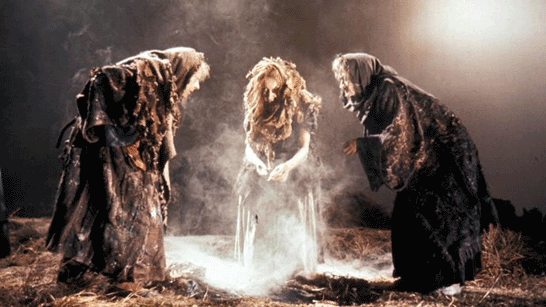 How do Banquo and Macbeth describe the witches?How do Banquo and Macbeth describe the witches?How do Banquo and Macbeth describe the witches?How do Banquo and Macbeth describe the witches?Look at the following statements – which are said to Macbeth and which are said to Banquo?Look at the following statements – which are said to Macbeth and which are said to Banquo?Look at the following statements – which are said to Macbeth and which are said to Banquo?Look at the following statements – which are said to Macbeth and which are said to Banquo?Look at the following statements – which are said to Macbeth and which are said to Banquo?MacbethBanquoYou will be king.You will be king.You will be king.Your title is Thane of Glamis.Your title is Thane of Glamis.Your title is Thane of Glamis.Your children will be kings, but you won’t.Your children will be kings, but you won’t.Your children will be kings, but you won’t.You are not going to be as happy as your friend in one way, but in another way you will be much happier.You are not going to be as happy as your friend in one way, but in another way you will be much happier.You are not going to be as happy as your friend in one way, but in another way you will be much happier.You are getting a new title, Thane of Cawdor.You are getting a new title, Thane of Cawdor.You are getting a new title, Thane of Cawdor.You’re not as important as your friend but in another way you are more important.You’re not as important as your friend but in another way you are more important.You’re not as important as your friend but in another way you are more important.How does Macbeth respond to the witches’ prophecies?How does Banquo respond to the witches’ prophecies?What does Banquo say about Macbeth and the effect the witches seem to have had on him?Chosen quotations:Chosen quotations:Chosen quotations: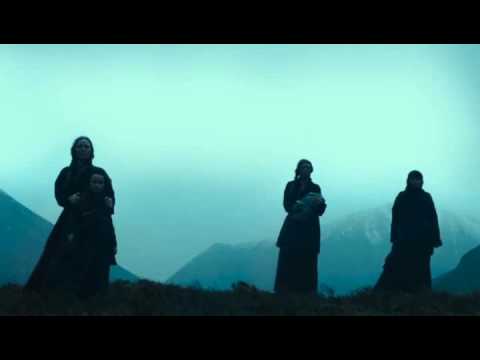 Summarise Macbeth’s responseSummarise Banquo’s responseSummarise Banquo’s thoughts on MacbethPen to paperReflectionDo it now taskNew knowledgePen to paperNew knowledgeROSS91The king hath happily received, Macbeth,92the news of thy success, and when he reads93thy personal venture in the rebels’ fight,94his wonders and praise do contend95which should be thine or his.  Silenced with that,96in viewing o’er the rest o’ the selfsame day,97he finds thee in the stout Norweyan ranks,98nothing afeard of what thyself didst make,99strange images of death.  As thick as tale100can post with post, and every one did bear101thy praises in his kingdom’s great defense,102and poured them down before him.ANGUS103We are sent104to give thee from our royal master thanks,105only to herald thee into his sight,106not pay thee.ROSS107And, for an earnest of a greater honour,108he bade me, from him, call thee thane of Cawdor:109in which addition, hail, most worthy thane,110for it is thine.BANQUO111What, can the devil speak true?MACBETH112The thane of Cawdor lives.  Why do you dress me113in borrowed robes?ANGUS114Who was the thane lives yet,115but under heavy judgement bears that life116which he deserves to lose.  Whether he was combined117with those of Norway, or did line the rebel118with hidden help and vantage, or that with both119he laboured in his country’s wrack, I know not;120but treasons capital, confessed and proved,121have overthrown him.MACBETH122(aside) Glamis, and thane of Cawdor!123The greatest is behind. (to ROSS and ANGUS) Thanks for 124your pains.125(aside to BANQUO) Do you not hope your children shall be126kings,127when those that gave the thane of Cawdor to me128promised no less to them?BANQUO129That, trusted home, 130might yet enkindle you unto the crown,131besides the thane of Cawdor.  But ‘tis strange.132And oftentimes, to win us to our harm,133the instruments of darkness tell us truths,134win us with honest trifles, to betray’s 135in deepest consequence.136(to ROSS and ANGUS) Cousins, a word, I pray you.BANQUO, ROSS and ANGUS move to one side.Pen to paperPen to paperReflectionTopic sentenceWhat point are you making about the relationship between Macbeth and Banquo?ExampleWhich line are you using as your evidence?This is evident in the line…ExplanationWhat does this line tell you about how Macbeth is viewed?  (Remember: dictionary definition explanation)This line tells me…ExplorationFocus in on the language that has been used here.  Which words are key?  What do they reveal about Banquo’s thoughts?  Is he Macbeth’s foil?  Why?The use of ____ suggests…EffectWhat would an audience think as a result?  Which character would they prefer (Macbeth or Banquo) and why?An audience would…Do it now taskNew knowledge1Elizabethans believed that God set out an order for everything2in the universe.  This was known as the Great Chain of Being.3On Earth, God created a social order for everybody and chose 4where you belonged.  In other words, the king or queen was5in charge because God put them there and they were only6answerable to God (the Divine Right of Kings).  This meant7that disobeying the monarch was a sin, which was handy8for keeping people in their place!  Love and obey your 9monarch and you would go to heaven.  Defy or betray your10monarch (TREASON) or kill a king (REGICIDE) and you 11were killing a God, and you would surely go to Hell.  You 12would be branded a traitor.  In Dante’s Inferno, the lowest 13circle of hell was reserved for traitors.  If you were caught 14your execution would see you hanged, drawn and quartered.  15This consisted of hanging till almost dead, then your insides16pulled out and your body cut into four pieces.  Unless you 17were a woman, in which case you’d be burnt at the stake.  It18also led to the idea that if the wrong person was monarch 19everything would go wrong for a country, including whether20the crops would be good, or if animals behaved as they21should.22James I was a firm believer in The Divine Right of Kings and 23in 1599 he wrote the Basilikon Doron, a treatise on 24government, which sets out the Christian justification for a 25monarch’s absolute power.  He was also the patron saint of 26Shakespeare’s company so Shakespeare would present any27act of regicide as an act of extreme evil.New knowledgeMACBETH1(Aside) Two truths are told,2As happy prologues to the swelling act3Of the imperial theme – I thank you, gentlemen.4This supernatural soliciting, 5Cannot be ill, cannot be good: if ill,6Why hath it given me earnest of success,7Commencing in a truth?  I am Thane of Cawdor:8If good, why do I yield to that suggestion9Whose horrid image doth unfix my hair10And make my seated heart knock at my ribs,11Against the use of nature?  Present fears12Are less than horrible imaginings:13My thought, whose murder yet is but fantastical,14Shakes so my single state of man that function15Is smothered in surmise, and nothing is16But what is not.BANQUO17Look, how our partner’s rapt.MACBETH18(Aside) If chance will have me king, why, chance may crown 19me,20Without my stir.BANQUO21New honours come upon him.22Like our strange garments, cleave not to their mould23But with the aid of use.MACBETH24(Aside) Come what come may,25Time and the hour runs through the roughest day.BANQUO26Worthy Macbeth, we stay upon your leisure.MACBETH27Give me your favour: my dull brain was wrought28With things forgotten.  Kind gentleman, your pains29Are register’d where every day I turn30The leaf to read them.  Let us toward the king.31(To Banquo) Think upon what hath chanced, and, at more32time.33The interim having weigh’d it, let us speak34Our free hearts each to other.BANQUO35Very gladly.MACBETH36Till then, enough.  Come, friends.Pen to paperI’m already Glamis, not I’m Thane of Cawdor.  I’m well on the way to becoming King!Thank you for the trouble you’ve gone to bring me this news.I’ve already got a horrid picture in my mind of what I’m being tempted to do…Is this news good or evil?  Where do the witches get their knowledge from?Surely I can’t be Thane of Cawdor!  He’s alive and well.  You’ve made a mistake.Banquo, I want to talk with you later about what has happened to us today after we’ve both had a chance to think about it.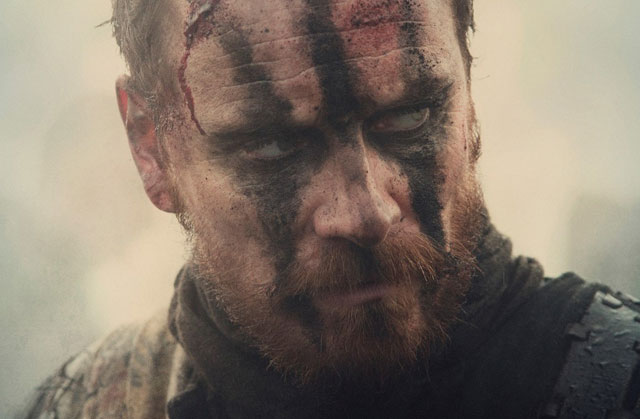 This news from Ross is agreeable…This news from Ross is testing…Look how our partner’s raptNew honours come upon him / Like our strange garments, cleave not to their mould / But with the aid of use.ReflectionambitiouswaveredThe Great Chain of Beingrepelledpensivesuspiciousregicideapprehension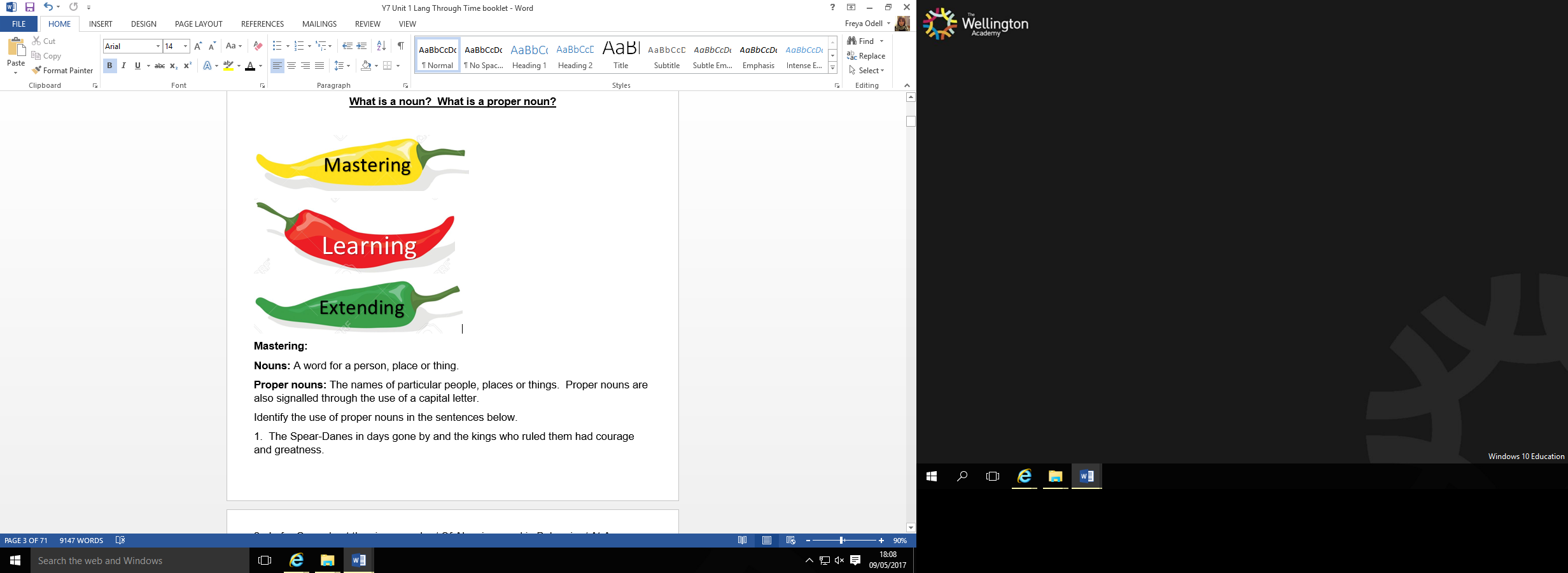 Offer your opinion about how the characters react to the news from RossSupport your opinion with a textual reference and a brief link to the wider social and historical context of regicide during this time.Try to make 3 points about how Macbeth and Banquo respond and aim to use shorter textual references.  Link Macbeth and Banquo’s response to Ross to the wider social and historical context of The Great Chain of Being and the act of committing regicide.Do it now taskNew knowledge1Macbeth as a text holds true to the historical facts of the 2monarchy in Scotland.  Scotland was both an elective monarchy3and a tanistry.  An elective monarchy is a monarchy ruled by an4elective monarch, in contrast to a hereditary monarchy in which5the office is automatically passed down as a family inheritance.6The group of nobleman, who could be selected as monarch, 7would have been small.  Tanistry was a Gaelic system for8passing on titles and lands.  In this system the Tanist would be 9chosen from a pool to succeed to a title.  You could also be 10named as Tanist by attaining a high rank.  Thus Macbeth holds 11some claim to now being inline to succeed to the throne.Pen to paperDUNCAN39My plenteous joys,40Wanton in fullness, seek to hide themselves41In drops of sorrow.  Sons, kinsmen, thanes,42And you whose places are the nearest, know43We will establish our estate upon44Our eldest, Malcolm, whom we name hereafter45The Prince of Cumberland; which honour must46Not unaccompanied invest him only,47But signs of nobleness, like stars, shall shine48On all deservers.  From hence to Inverness,49And bind us further to you.New knowledgeFlourish.  Enter DUNCAN, MALCOLM, DONALBAIN, LENNOX and Attendants.DUNCAN1Is execution done on Cawdor?  Are not2Those in commission yet return’d?MALCOLM3My liege,4They are not yet come back.  But I have spoke5With one that saw him die: who did report6That very frankly he confess’d his treasons,7Implored your highness’ pardon and set forth8A deep repentance: nothing in his life9Became him like the leaving it; he died10As one that had been studied in his death11To throw away the dearest thing he owed,12As ‘twere a careless trifle.DUNCAN13There’s not art14To find the mind’s construction in the face:15He was a gentleman on whom I built16An absolute trust.Enter MACBETH, BANQUO, ROSS and ANGUS17O worthiest cousin!18The sin of my ingratitude even now19Was heavy on me: thou art so far before20That swiftest wing of recompense is slow21To overtake thee.  Would thou hadst less deserved,22That the proportion both of thanks and payment 23Might have been mine!  Only I have left to say,24More is thy due than more than all can pay.MACBETH25The service and the loyalty I owe,26In doing it, pays itself.  Your highness’ part27Is to receive our duties; and our duties28Are to your throne and state children and servants,29Which do but what they should, by doing everything30Safe toward your love and honour.DUNCAN31Welcome hither:32I have begun to plant thee, and will labour33To make thee full of growing.  Noble Banquo,34That hast no less deserved, nor must be known35No less to have done so, let me enfold thee36And hold thee to my heart.BANQUO37There if I grow,38The harvest is your own.DUNCAN39My plenteous joys,40Wanton in fullness, seek to hide themselves41In drops of sorrow.  Sons, kinsmen, thanes,42And you whose places are the nearest, know43We will establish our estate upon44Our eldest, Malcolm, whom we name hereafter45The Prince of Cumberland; which honour must46Not unaccompanied invest him only,47But signs of nobleness, like stars, shall shine48On all deservers.  From hence to Inverness,49And bind us further to you.MACBETH50The rest is labour, which is not used for you:51I’ll be myself the harbinger and make joyful52The hearing of my wife with your approach;53So humbly take my leave.DUNCAN54My worthy Cawdor!MACBETH55(Aside) The Prince of Cumberland! That is a step56On which I must fall down, or else o’erleap57For in my way it lies.  Stars, hide your fires;58Let not light see my black and deep desires:59The eye wink at the hand; yet let that be,60Which the eye fears, when it is done, to see.ExitDUNCAN61True, worthy Banquo; he is full so valiant,62And in his commendations I am fed;63It is a banquet to me.  Let’s after him,64Whose care is gone before to bid us welcome:65It is a peerless kinsman.Flourish.  Exeunt.Pen to paperTechniqueQuotationAnalysisForeshadowingA literary device in which a writer gives an advance hint of what is to come later in the storyTo throw away the dearest thing he owed, / As ‘twere a careless trifle.Focus = relationship between King Duncan and MacbethDramatic ironyA situation, or the irony arising from a situation, in which the audience has a fuller knowledge of what is happening in a drama than a character doesDUNCANThere’s not artTo find the mind’s construction in the face:He was a gentleman on whom I builtAn absolute trust.Enter MACBETH, BANQUO, ROSS and ANGUSO worthiest cousin!Focus = relationship between King Duncan and MacbethDramatic ironyA situation, or the irony arising from a situation, in which the audience has a fuller knowledge of what is happening in a drama than a character doesThe service and the loyalty I owe, / In doing it, pays itself.Focus = relationship between King Duncan and MacbethAnadiplosis The rhetorical repetition of the last word or words of one phrase or sentence at the beginning of the next.(and dramatic irony)Your highness’ part / Is to receive our duties; and our duties / Are to your throne and state children and servantsFocus = relationship between King Duncan and MacbethMetaphorA figure of speech which makes an implicit, implied or hidden comparison between two things.Macbeth: I have begun to plant thee, and will labour / To make thee full of growing.Banquo: There If I grow, / The harvest is your own.Focus = relationship between King Duncan and BanquoAsideA remark or passage in a play that is intended to be heard by the audience but is supposed to be unheard by the other characters in the play.The Prince of Cumberland!  That is a step / On which I must fall down, or else o’erleap / For in my way it lies.Focus = relationship between King Duncan and MacbethImageryFigurative language used to represent objects, actions and ideas in such a way that it appeals to our physical senses.Stars, hide your fires; / Let not light see my black and deep desiresFocus = relationship between King Duncan and MacbethReflectionTechniqueWhat technique has been used to present the relationship between King Duncan and Macbeth or King Duncan and Banquo?ExampleWhich line are you using as your evidence?This is evident in the line…ExplanationWhat does this line tell you about the relationship between these characters?  (Remember: dictionary definition explanation)This line tells me…ExplorationFocus in on the technique that has been used here.  How does the use of this technique affect what we learn about the relationship between characters?  The use of ____ suggests…EffectWhat would an audience think as a result?  An audience would…Do it now taskNew knowledgePatriarchal Society1Jacobean society was patriarchal, meaning that men were 2considered to be the leaders and women their inferiors.  Women3were regarded as “the weaker sex”, not just in terms of physical4strength, but emotionally too.  It was believed that women always5needed someone to look after them.  If they were married, their 6husband was expected to look after them.  If they were single,7then their father, brother or another male relative was expected8to take care of them.Housewives and mothers9Even though there had been an unmarried woman on the throne10In Elizabethan England, the roles of women in society were very11limited.  There were very clear expectations of men and women,12and in general men were expected to be the breadwinners and 13women to be housewives and mothers.  On average, a woman14gave birth to a child every two years, but as a lot of babies and 15children died from sickness, families were not always large.  16Childbearing was considered a great honour to women, as 17children were seen as blessings from God.Professional women18Women were not allowed to enter the professions i.e. law, 19medicine, politics, but they could work in domestic service as 20cooks, maids, etc.  Women were also allowed to write works of21literature, providing the subject was suitable for women: mainly22translations or religious works.  Women were not allowed to act 23on the public stage or write for the public stage.  Acting was24considered dishonourable for women.  In Shakespeare’s plays,25the roles of women were often played by young boys.Marriage26A man was considered to be the head of a marriage, and he had27the legal right to chastise his wife.  However, it is important to 28understand what this “headship” meant.  It did not mean, as if29often supposed, that the husband was able to command his wife30to do anything he pleased.  He was expected to take care of her,31make sure she had everything she needed, and most importantly32to love her and be a good father to any children they had.  If a 33husband felt the need to chastise his wife, then he was not 34allowed to be cruel or inflict bodily harm.  If he did abuse his wife,35then he could be prosecuted or prevented from living with her.36There was no divorce: marriage generally lasted as long as the 37couple both lived.Pen to paperNew knowledgeEnter LADY MACBETH, reading a letterLADY MACBETH1They met me in the day of success: and I have 2Learned by the perfectest report, they have more in3Them than mortal knowledge.  When I burned in desire4To question them further, they made themselves air,5Into which they vanished.  Whiles I stood rapt in6The wonder of it, came missives from the king, who7All-hailed me Thane of Cawdor, by which title,8Before, these weird sisters saluted me, and referred9Me to the coming on of time, with ‘Hail, king that10Shalt be!’ This have I thought good to deliver11Thee, my dearest partner of greatness, that thou12Mightiest not lose the dues of rejoicing, by being13Ignorant of what greatness is promised thee.  Lay it14To thy heart, and farewell.15Glamis thou art, and Cawdor; and shalt be16What thou art promised: yet do I fear thy nature;17It is too full o’ the milk of human kindness18To catch the nearest way: thou wouldst be great;19Art not without ambition, but without 20The illness should attend it: what thou wouldst highly, 21That wouldst thou holily; wouldst not play false,22And yet wouldst wrongly win: thou’ldst have, great Glamis,23That which cries ‘Thus thou must do, if thou have it;24And that which rather thou dost fear to do25Than wishes should be undone.’  Hie thee hither,26That I may pour my spirits in thine ear;27And chastise with the valour of my tongue28All that impedes thee from the golden round,29Which fate and metaphysical and doth seem30To have thee crown’d withal.Pen to paperWhat does Lady Macbeth believe is Macbeth’s critical weakness?What does Lady Macbeth believe must happen?What are her plans?New knowledgeNew knowledgeEnter a Messenger31What is your tidings?Messenger32The king comes here to-night.LADY MACBETH33Thou’rt made to say it:34Is not thy master with him? Who, were’t so,35Would have inform’d for preparation.Messenger36So please you, it is true: our thane is coming:37One of my fellows had the speed of him,38Who, almost dead for breath, had scarcely more39Than would make up his message.LADY MACBETH40Give him tending;41He brings great news.Exit Messenger42The raven himself is hoarse43That croaks the fatal entrance of Duncan44Under my battlements.  Come, you spirits45That tend on mortal thoughts, unsex me here,46And fill me from the crown to the toe top-full47Of direst cruelty! Make thick me blood;48Stop up the access and passage to remorse,49That no compunctious visitings of nature50Shake my fell purpose, nor keep peace between51The effect and it!  Come to my woman’s breasts,52And take my milk for gall, you murdering ministers,53Wherever in your sightless substances54You wait on nature’s mischief!  Come, thick night,55And pall thee in the dunnest smoke of hell,56That my keen knife sees not the wound it makes,57Nor heaven peep through the blanket of the dark,58To cry ‘Hold, hold!’Pen to paperThe raven himself is hoarse / That croaks the fatal entrance of Duncan / Under my battlementsThe raven is an ill omen and a symbol of impending death.  What does this imply about Lady Macbeth’s immediate thoughts?Come, you spirits / That tend on mortal thoughtsWho is Lady Macbeth calling?  What associations can we make here?Come, you spirits / That tend on mortal thoughtsWho is Lady Macbeth calling?  What associations can we make here?Unsex me hereWhat is Lady Macbeth asking?Fill me from the crown to the toe top-full of direct cruelty!What is suggested about Lady Macbeth’s character here?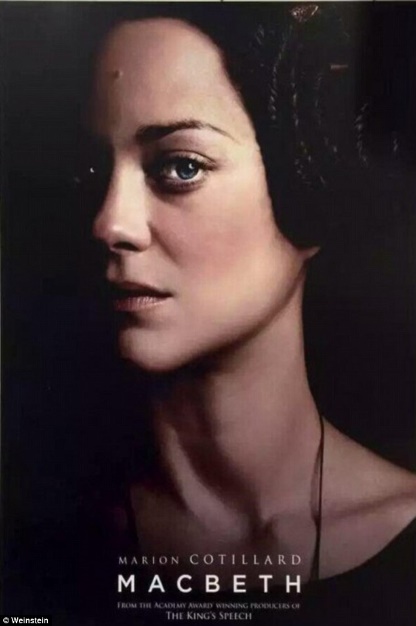 Stop up the access and passage to remorse.How does this quotation reveal her determination?Come to my woman’s breasts, / And take my milk for gall.Gall is a poison.  Why does this quotation reveal Lady Macbeth to be evil and cruel?Come to my woman’s breasts, / And take my milk for gall.Gall is a poison.  Why does this quotation reveal Lady Macbeth to be evil and cruel?Come, thick night / And pall thee in the dunnest smoke of hell, / That my keen knife sees not the wound it makes, / Nor heaven peep through the blanket of the darkHow does this connect with Macbeth’s utterances earlier?Come, thick night / And pall thee in the dunnest smoke of hell, / That my keen knife sees not the wound it makes, / Nor heaven peep through the blanket of the darkHow does this connect with Macbeth’s utterances earlier?ReflectionDo it now taskNew knowledgeEve and the Serpent1God took some clay from the ground and made the shape of 2a man.  Then He breathed gently into the shape.  The man’s3eye’s opened and he began to live.  God called him Adam.4The Lord made a beautiful garden for him to live in.  The 5garden, called Eden, was full of many wonderful things.  6beautiful flowers grew everywhere.  Birds sang in the trees,7streams flowed through the valley and animals roamed 8across the fields..  God brought all the animals to Adam one9at a time to be given their names.  “Elephant,” he would say,10or “Tiger”, or “Porcupine.”11God had made the man in His image to keep Him company12and look after the world.  But God felt sorry for Adam.  “None13of the animals is really like him,” thought God, “he needs14someone to share his life.  Someone who cares for him15and who he can care for.”16That night, God took a rib from Adam’s side and made a 17woman.  When Adam awoke the following morning, he found 18a wife, Eve, lying asleep beside him.  Adam was so happy.19He took her hand and she woke up.  She looked up at him20and smiled.21God told the man and woman that it was their job to take22care of their new home.  God blessed them, saying “All23this is for you.  Help yourself to anything you like.  But 24never touch the tree in the middle of the Garden.  That25tree gives knowledge of good and evil.  The day you eat 26its fruit, you will die.”27God did not mean that Adam and Eve would drop down dead28the moment they ate the fruit from the tree.  He meant that29in time they would die without His Spirit dwelling in them.30One day, Adam and Eve were gathering berries for dinner 31when she head a silly voice behind her.  “Has God told you32that you can eat the fruit from all the trees?” the voice 33asked softly.  Eve turned around to see a snake talking to her.34“God has told us we can eat all the fruit except for what grows35On The Tree of the Knowledge of Good and Evil,” Eve told36the serpent.37“Oh come now, that’s silly!  I hardly think such a lovely fruit 38would do you any harm,” the serpent lied.  “God knows39that if you eat from The Tree of the Knowledge of Good and40Evil you’ll become just like God, and will be able to decide for 41yourself what is right and what is wrong.”42The woman looked at the fruit and thought how tasty it looked.43she thought how wonderful it would to be as wise and 44powerful as God.  She believed the serpent’s lie and ate the 45fruit and also gave some to Adam, who was with her, and he 46took a bit as well.47She felt a strange feeling in the pit of her stomach.  She 48fidgeted and wondered what was wrong with her.  Suddenly49she realised that she was feeling guilty – she had disobeyed50God and knew she’d done something wrong.51As soon as they ate the fruit a change came over Adam and52Eve.  They became unhappy and fearful of God.53Adam and Eve heard God calling them.  Without thinking, 54They dived into the bushes, but God knew where they were.  55when God asked them if they had eaten from The Tree of the 56Knowledge of Good and Evil that He had told them not to 57touch, they blamed each other for their sins.58God was sad that Adam and Eve had disobeyed them.  He59told them that they had to leave the Garden of Eve, “From60now on you’ll have to scratch a living from the soil.  You’ll61need to make clothes and grow food.  Nothing will come 62easily – not even childbirth.  And one day, you will die.”Pen to paperNew knowledgeEnter MACBETH1Great Glamis!  Worthy Cawdor!2Greater than both, by the all-hail hereafter!3Thy letters have transported me beyond4This ignorant present, and I feel now5The future in the instant.MACBETH6My dearest love,7Duncan comes here to-night.LADY MACBETH8And when goes hence?MACBETH9To-morrow, as he purposes.LADY MACBETH10O, never11Shall sun that morrow see!12Your face, my thane, is as a book where men13May read strange matters.  To beguile the time,14Look like the time; bear welcome in your eye,15Your hand, your tongue: look like the innocent flower,16But be the serpent under’t.  He that’s coming17Must be provided for: and you shall put 18This night’s great business into my dispatch;19Which shall to all our nights and days to come20Give solely sovereign sway and masterdom.MACBETH21We will speak further.LADY MACBETH22Only look up clear;23To alter favour ever is to fear:24Leave all the rest to me.Exeunt.Pen to paperReflectionHautboys and torches.  Enter DUNCAN, MALCOLM, DONALBAIN, BANQUO, LENNOX, MACDUFF, ROSS, ANGUS and AttendantsDUNCAN1This castle hath a pleasant seat; the air2Nimbly and sweetly recommends itself3Unto our gentle senses.BANQUO4This guest of summer,5The temple-haunting martlet, does approve,6By his loved mansionry, that the heaven’s breath7Smells wooingly here: no jutty, frieze,8Buttress, nor coign of vantage, but this bird9Hath made his pendent bed and procreant cradle:10Where they most breed and haunt, I have observed,11The air is delicate.Enter LADY MACBETHDUNCAN12See, see, our honour’d hostess!13The love that follows us sometimes is our trouble,14Which still we thank as love.  Herein I teach you15How you shall bid God ‘ild us for your pains,16And thank us for your trouble.LADY MACBETH17All our service18In every point twice done and then done double19Were poor and single business to contend20Against those honours deep and broad wherewith21Your majesty loads our house: for those of old,22And the late dignities heap’d up to them,23We rest your hermits.DUNCAN24Where’s the thane of Cawdor?25We coursed him at the heels, and had a purpose26To be his purveyor: but he rides well;27And his great love, sharp as his spur, hath holp him28To his home before us.  Fair and noble hostess,29We are your guest to-night.LADY MACBETH30Your servants ever31Have theirs, themselves and what is theirs, in compt,32To make their audit at your highness’ pleasure,33Still to return your own.DUNCAN34Give me your hand;35Conduct me to mine host: we love him highly,36And shall continue our graces towards him.37By your leave, hostess.ExeuntPen to paperDo it now taskNew knowledgePen to paperNew knowledgeHautboys and torches.  Enter a Sewer, and divers Servants with dishes and service, and pass over the stage.  Then enter MACBETHMACBETH1If it were done when ‘tis done, then ‘twere well2It were done quickly: if the assassination3Could trammel up the consequence, and catch4With his surcease success; that but this blow5Might be the be-all and the end-all here,6But here, upon this bank and shoal of time,7We’ld jump the life to come.  But in these cases8We still have judgement here; that we but teach9Bloody instructions, which, being taught, return10To plague the inventor: this even-handed justice11Commends the ingredients of our poison’d chalice12To our own lips.  He’s here in double trust;13First, as I am his kinsman and his subject,14Strong both against the deed; then, as his host,15Who should against his murderer shut the door,16Not bear the knife myself.  Besides, this Duncan17Hath borne his faculties so meek, hath been18So clear in his great office, that his virtues19Will plead like angels, trumpet-tongued, against20The deep damnation of his taking-off,21And pity, like a naked new-born babe,22Striding the blast, or heaven’s cherubim, horsed23Upon the sightless couriers of the air,24Shall blow the horrid deed in every eye,25That tears shall down the wind.  I have no spur26To prick the sides of my intent, but only27Vaulting ambition, which o’erleaps itself28And falls on the other.Pen to paperReasons to kill the kingReasons not to kill the kingBy committing a violent crime, we teach people to commit more violence which will return to haunt us / me.  I am a role model.The king has treated me well.If it ends with the murder, and it can be done quickly, I may consider it.The king trusts me.Duncan is a good leader.The murder will have consequences.My ambition is the only reason to kill Duncan.It would be devastating for people.Killing Duncan would lead me into a life of evil.ReflectionDo it now taskNew knowledgeEnter LADY MACBETH1How now!  What news?LADY MACBETH2He has almost supp’d: why have you left the chamber?MACBETH3Hath he ask’d for me?LADY MACBETH4Know you not he has?MACBETH5We will proceed no further in this business:6He hath honour’d me of late; and I have brought7Golden opinions from all sorts of people,8Which would be worn now in their newest gloss,9Not cast aside so soon.LADY MACBETH10Was the hope drunk11Wherein you dress’d yourself? Hath it slept since?12And wakes it now, to look so green and pale13At what it did so freely?  From this time14Such I account thy love.  Art thou afeard15To be the same in thine own act and valour16As thou art in desire?  Wouldst thou have that17Which thou esteem’st the ornament of life,18And live a coward in thine own esteem,19Letting ‘I dare not’ wait upon ‘I would,’20Like the poor cat I’ the adage?MACBETH21Prithee, peace:22I dare do all that may become a man;23Who dares do more is none.LADY MACBETH24What beast was’t, then,25That made you break this enterprise to me?26When you durst do it, then you were a man;27And, to be more than what you were, you would28Be so much more the man.  Nor time nor place29Did then adhere, and yet you would make both:30They have made themselves, and that their fitness now31Does unmake you.  I have given suck, and know32How tender ‘tis to love the babe that milks me:33I would, while it was smiling in my face,34Have pluck’d my nipple from his boneless gums,35And dash’d the brains out, had I so sworn as you36Have done to this.MACBETH37If we should fail?LADY MACBETH38We fail!39But screw your courage to the sticking-place,40And we’ll not fail.  When Duncan is asleep -41Where to the rather shall his day’s hard journey42Soundly invite him – his two chamberlains43Will I with wine and wassail so convince44That memory, the warder of the brain,45Shall be a fume, and the receipt of reason46A limbeck only: when in swinish sleep47Their drenched natures lie as in a death, 48What cannot you and I perform upon49The unguarded Duncan?  What not put upon50His spongy officers, who shall bear the guilt51Of our great quell?MACBETH52Bring forth men- children only;53For thy undaunted mettle should compose54Nothing but males.  Will it not be received,55When we have mark’d with blood those sleepy two56Of his own chamber and used their very daggers,57That they have done’t?LADY MACBETH58Who dares receive it other,59As we shall make our griefs and clamour roar60Upon his death?MACBETH61I am settled, and bend up62Each corporal agent to this terrible feat.63Away, and mock the time with fairest show:64False face must hide what the false heart doth know.ExeuntPen to paperReflectionTechniqueWhat technique has been used to present the Lady Macbeth’s controlling nature?ExampleWhich line are you using as your evidence?This is evident in the line…ExplanationWhat does this line tell you about how Lady Macbeth attempts to persuade Macbeth?  (Remember: dictionary definition explanation)This line tells me…ExplorationFocus in on the technique that has been used here.  How does the use of this technique affect what we learn about Lady Macbeth and her ambition?The use of ____ suggests…EffectWhat would an audience think as a result?  An audience would…